13 ביולי 2023לכבוד:	מנכ"ל מלוןמנהל/ת משאבי אנוש						          שלום רבהנדון: תזכורת חשובה לגבי עובדים זרים במלונאותלאור שאלות שנשאלתי לאחרונה, אבקש להבהיר שבענף המלונאות קיימים היתרים לעובדים זרים באופן הבא:2,000 עובדים ירדנים (רק באילת)2,300 עובדים פלשתינאים (בכל הארץ למעט אילת)2,000 עובדים פיליפינים (בכל הארץ למעט אילת)נוהלי הממשלה בעניין העובדים הזרים (לעיל), קובעים מפורשות באיזה מקצועות מותר להעסיקם:העובדים הירדנים –          בחדרנות, בניקיון שטחים ציבוריים ובמחלקת הסטיוארטס (ניקיון מטבחים).העובדים הפלשתינאים –   בחדרנות, בניקיון שטחים ציבוריים ובמחלקת הסטיוארטס(ניקיון מטבחים).העובדים הפיליפינים –      בחדרנות במשק הבית בלבד.מתוך הנוהל:  "העסקת העובדים הזרים בעבודה שאינה ע"פ הנוהל, תהווה הפרה של תנאי ההיתר ועלולה להביא להטלת קנס מנהלי או הגשת כתב אישום בגין הפרה של סעיף 2א לחוק עובדים זרים  ו/או לשלילת/הגבלת/התניית ההיתרים שניתנו למעסיק להעסיק עובדים זרים".עוד נקבע ע"י הממשלה, שיש להעסיק את העובדים הזרים במשרה מלאה.מס' הערות נוספות וחשובות לגבי העובדים הפיליפינים: במידה ועובד עוזב או מפוטר, יש להודיע על כך לרשות ההגירה.עובדים בעלי היתר(ממלון אחר), הפונים אליכם למלון ומבקשים להיקלט, לא ניתן לקלוט אותם , אלא  אם למלונכם קיים היתר שאינו מאויש ורק לאחר דיווח ואישור של רשות ההגירה.העסקת העובדים הפיליפינים (וגם הפלשתינאים והירדנים), חייבת להיות ע"י המלון ישירות וחל איסור מוחלט להעסיקם ע"י חברות כ"א.עוד אעדכן, שבשלב זה  2,000 ההיתרים שאושרו לענף מנוצלים, אך לאחר הקיץ הנוכחי, רשות ההגירה תבחן את מצב ההיתרים והניצול ע"י המלונות וככל הנראה תוציא קול קורא להזמנה חדשה של היתרים במידה ויתפנו.אני עומד לרשותכם בכל שאלה ובכל עת.בברכה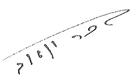 יואב בכרסמנכ"ל משאבי אנוש